We are currently seeking a suitably amazing Reception Class Teacher to take on a maternity cover contract at Hayfield Cross Church of England School initially for the period of May 2023-February 2024.   We are looking for a full time experienced teacher.  Experience of leading Reception would be beneficial but not essential. The post will be in Reception Class working as part of our excellent Reception Team.   They will lead their phase team to ensure that the children in their class have excellent learning and high expectations.  As a Phase leader, you will play an essential role in supporting your phase to ensure children and staff well-being is prioritised, deal with operational issues within their phase and ensure that high quality teaching and learning and structures are in place to support children to make accelerated progress.Everyone in our team is passionate about our school so we only want the very best people working with our children.  We expect everyone to be totally committed and willing to go the extra mile every day to make our school a success and be actively involved in all aspects of school life.  We are proud to be a Church of England School and this is reflected through our Christian Values of Joy, Integrity and Fellowship upheld by everyone in our school community.  In return you will be joining an exceptional team who enjoy working in a positive school and share many social events together.For more information about our school please visit our school website http://hayfieldcross.org.uk .  Please email all enquiries and questions to the school office bursar@hayfieldcross.org.uk and follow the instructions in the application pack on how to apply. We would encourage visits to our school.  We hope you will be excited about this opportunity to join us and be a part of something special.  We look forward to meeting you soon.  The closing date for this post is Friday 28th April at 12pm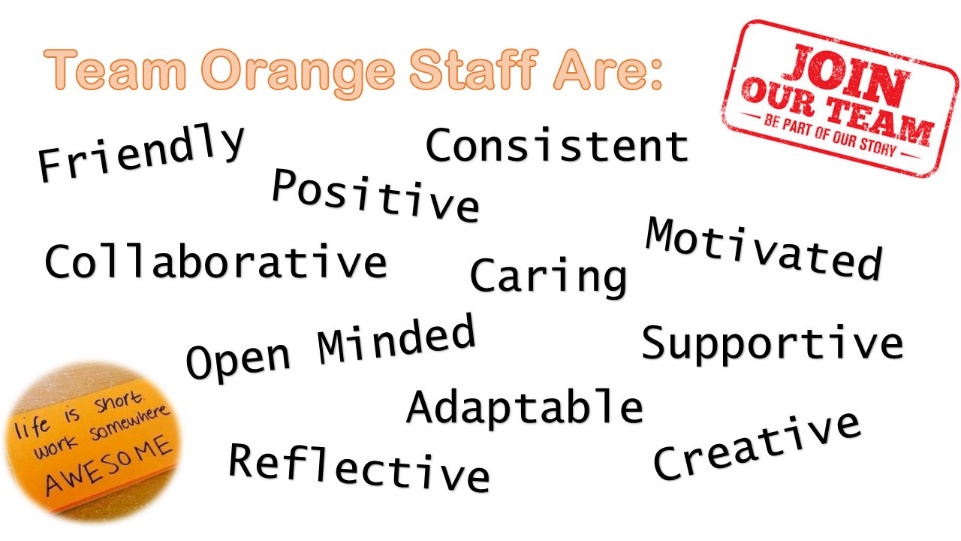 How to ApplyApplications should all be made electronically via the Teach Northamptonshire website:  www.teachnorthamptonshire.comPlease do not upload a separate CV and letter of application onto the website.  Instead, complete our own standardised ‘Personal Statement Form’ (available on our Teach Northants website advert page) along with the online application.This MUST be uploaded into the Letter of Application section of the Teach Northamptonshire online application as it will be used for shortlisting.Please ensure your supporting statement covers all of the aspects in the person specification provided in this pack as this will be used to shortlist candidates.The closing date is Friday 28th April at 12pmPlease be aware that we are committed to safer recruitment and safeguarding and all offers of employment will be conditional pending positive references, enhanced DBS, qualifications and medical checks.  Where possible references will be gathered after shortlisting prior to interview.Class Teacher Job DescriptionDutiesThe duties outlined in this job description are in addition to those covered by the latest School Teachers' Pay and Conditions and the Teachers Professional Standards.  It may be modified by the head teacher, with your agreement, to reflect or anticipate changes in the job, commensurate with the salary and job title.Teaching and learningIdentify and adopt the most effective teaching approaches for all pupils including those identified in vulnerable groups, gifted or talented and those with SEND.To promote the progress and well-being of every child.To use effective assessment methods, planning and differentiation to raise standards of pupil attainment and progress for all children.To report on assessment data and pupil progress to the Senior Leadership Team.To follow all school systems and expectations for teaching, learning and behaviour.To adhere to the teaching standards and uphold the professional code of conduct expected of professional teachers.SafeguardingTo share in the school commitment to safeguarding and promoting the welfare of children.To adhere to all safeguarding policies, practices and expectations including online safety.To have a thorough knowledge of all vulnerable groups in your class and follow any strategies or plans to support them as advised.To undertake safeguarding training and seek additional information and training as appropriate.Standards and quality assuranceUphold the school's code of conduct.Ensure pupil progress and maintain up to date data on standards.Ensure that required deadlines are met on time.Support the aims, ethos and expectations of the school.Actively participate in staff training and seek appropriate training opportunities to develop self.Attend team and staff meetings.8.  	Work with governors, other agencies and linked schools as appropriate.Other duties and responsibilitiesEnsure that all school expectation and policies are adhered to at all times, seeking clarification if unsure.Represent the school in a positive and professional manner in all interactions with stakeholders and the wider community including through the use of ICT based social networking.Ensure that confidential school information is not released to other members of staff, parents or children unless through authorised channels.Undertake any reasonable additional duties as directed by the Head Teacher.Phase Lead Have a strategic overview of expectations for the phase/pupilsLead one core or statutory subject and one other area (if a phase leader)Analyse data of the phase/group of childrenMonitor the effectiveness of the teaching in the phase/for the group of children Support effective transition through the phaseWork with other leaders to develop the SIP and monitoring its implementation in the phase/for the group of children Manage staff in the phase (if phase leader)/Support/direct staff allocation for group of children by phase leaders (if SENDCo)Deliver and support CPD for staffReport to SLT and GovernorsSchool Development Lead (not NQT or temporary contracts unless agreed):In addition to the professional duties of a class teacher, all teachers are expected to undertake the following duties in relation to leading an aspect of school development, initiative or curriculum area.Promote their focus area within the whole school curriculum and keep its profile high with all staff.Advise on the development of their focus aspect and support colleagues on its implementation.When requested, present the Head Teacher and Governors with accurate and up-to-date information, based on ongoing monitoring, of standards and progress across the school in their aspect with particular attention to the end of Key Stages.Monitor and evaluate the expectations and effectiveness of activities within their aspect and report to the Head Teacher.Monitor and evaluate year group subject content to ensure sufficient challenge for the children.Produce and monitor an action plan of the subject identifying priorities and advising the Head Teacher of spending needs.  Where appropriate use this document to support the Head Teacher in developing the School Improvement Plan.Develop and review policy documents where necessary.Class Teacher Person SpecificationTo be covered by Application Form and Cover LetterTo be covered at Interview (not on application form)Job Title:Class TeacherJob Category:TeacherLocation: Hayfield Cross Church of England School,Off Cranford Road,Hayfield Crescent,Kettering,Northamptonshire,NN15 5FJTravel Required:NoLevel/Salary RangeMPS 1-6Position Type:Full-time(part-time applications also considered)Date Posted:30th March 2023Closing Date:28th  April 2023 at 12pm For more information please contact:Dawn FraserSchool Business Managerbursar@hayfieldcross.org.uk01536 606093For more information please contact:Dawn FraserSchool Business Managerbursar@hayfieldcross.org.uk01536 606093For more information please contact:Dawn FraserSchool Business Managerbursar@hayfieldcross.org.uk01536 606093For more information please contact:Dawn FraserSchool Business Managerbursar@hayfieldcross.org.uk01536 606093EssentialDesirableQualifications and Self DevelopmentQualifications and Self DevelopmentDegreeFurther relevant professional qualificationsQualified Teacher StatusRelevant recent roles or professional development that helps prepare for this position.Experience, Knowledge and UnderstandingExperience, Knowledge and UnderstandingExperience of teaching in a Primary schoolExperience of working in ReceptionA good understanding of the new EYFS frameworkExperience of using Tapestry EYFS profilingAbility to deliver quality EYFS English and Maths including at greater depth to ensure good progress of all childrenLeadership of a team or phaseUnderstanding of working with children with a range of learning needs/ SEND and strategies to support them effectivelyAn understanding of teaching phonics through Little WandleA good understanding of effective practice, planning and resourcing in Early Years education.SkillsSkillsAble to inspire, motivate and inspire pupils to achieve their potentialAbility to plan for and manage teaching assistants effectively to ensure positive impact on pupils.Ability to plan effective learning across all areas of the EYFS curriculum and ensure all children are able to access these effectively.Very high expectations for behaviour and learning and the ability to deliver these in the classroom.Ability to communicate effectively orally and in writingPersonal EthosPersonal EthosHigh expectations for children in both learning and behaviourA personal Christian faithA positive and energetic attitude with high expectations of self as a professional teacherAble to work effectively as part of a team and contribute positively to the life of our schoolEssentialDesirableQualifications and Self DevelopmentQualifications and Self DevelopmentSelf-motivated and eager to develop professional knowledge, skills and understandingExperience, Knowledge and UnderstandingExperience, Knowledge and UnderstandingA clear understanding of expectations for learning and how to secure excellent outcomes.An ability to reflect effectively about own practice and hold yourself to accountAn understanding of the ‘drawing club’ strategyAn understanding of different vulnerable groups and how to support them effectivelyKnowledge of OfSTED expectations, Education Acts and other relevant legislationKnowledge and understanding of effective EYFS assessment.Experience of using assessments to set targetsA thorough understanding of, and commitment to uphold all safeguarding systems and policiesUnderstanding of how to promote children’s SMSC development including the schools Christian Values and British ValuesSkillsSkillsPractical understanding of effective teaching, learning and classroom management strategiesEnthusiasm and ability to use ICT creatively across the curriculumResilient under pressureA creative approach to developing an effective learning environmentAble to challenge, investigate, solve problems and make decisionsAbility to lead and support TA’s effectively to support children’s learningAble to deal sensitively with staff, parents and pupilsAn ability to work with and engage parents effectively to represent the school positivelyPersonal EthosPersonal EthosA passion and enthusiasm for teaching with a desire to fulfil every child’s potentialA commitment to the school’s wider community and the Church.Calm and positive approachAmbition to be an outstanding teacher actively involved in all aspects of our school.An understanding and appreciation of our schools Christian Values and ethos.